Komisja EuropejskaDyrekcja Generalna ds. Zdrowia i Bezpieczeństwa ŻywnościSME PANEL - Profil składników odżywczych w produktach spożywczych opatrzonych oświadczeniamiWprowadzenieRozporządzenie (WE) nr 1924/2006 (rozporządzenie w sprawie oświadczeń żywieniowych i zdrowotnych – NHC) ustanawia unijne przepisy w sprawie oświadczeń żywieniowych i oświadczeń zdrowotnych w odniesieniu do środków spożywczych. Podmioty działające na rynku spożywczym muszą przestrzegać tych przepisów, jeżeli pragną podkreślić korzyści żywieniowe lub zdrowotne swoich produktów za pomocą oświadczeń na etykiecie produktu lub w reklamach. Przepisy te dotyczą: oświadczeń żywieniowych, takich jak „niska zawartość tłuszczu” lub „wysoka zawartość błonnika pokarmowego”, lub oznakowań w formie symboli i logo (np. logo w formie dziurki od klucza stosowane w krajach nordyckich; oraz oświadczeń dotyczących zdrowia, takich jak „Witamina D jest potrzebna dla prawidłowego wzrostu i rozwoju kości u dzieci”. W rozporządzeniu NHC przewidziano, że aby na środkach spożywczych można było umieszczać oświadczenia żywieniowe i zdrowotne, środki te muszą zawierać określone poziomy danych składników odżywczych. W związku z tym tzw. profile składników odżywczych powinny określać najwyższe dopuszczalne poziomy niektórych składników odżywczych, takich jak tłuszcz, tłuszcze nasycone, cukier i sól, po przekroczeniu których oświadczenia żywieniowe byłyby ograniczone, a oświadczenia zdrowotne zakazane. Ma to na celu uniknięcie sytuacji, w której oświadczenie maskuje ogólny obraz produktu żywnościowego, co mogłoby wprowadzać w błąd konsumentów próbujących uwzględniać aspekty zdrowotne przy dokonywaniu wyborów w kontekście zrównoważonego sposobu odżywiania. Profile składników odżywczych powinno się określić na poziomie UE, aby te same zasady miały zastosowanie w całej Unii. Jednak ze względu na złożoność dalszej dyskusji, profile składników odżywczych nie zostały dotychczas określone.Czego dotyczy ankieta?Komisja dokonuje obecnie oceny kwestii profili składników odżywczych. Przede wszystkim zamierza stwierdzić, czy profile składników odżywczych nadal spełniają swój cel lub czy istnieją jakiekolwiek alternatywne metody umożliwiające osiągnięcie tych samych celów. Te konsultacje mają na celu umożliwienie Państwu wywarcia wpływu na wszelkie ewentualne zmiany przepisów dotyczących oświadczeń żywieniowych i zdrowotnych objętych zakresem dyrektywy NHC.Konsultacje mają na celu ustalenie, w jaki sposób przepisy rozporządzenia (WE) nr 1924/2006 (unijne przepisy w sprawie oświadczeń żywieniowych i zdrowotnych) wpływają na sytuację mniejszych firm w tym sektorze. Komisja chciałaby zapoznać się z opiniami i doświadczeniami MŚP – dobrymi i złymi – dotyczącymi obecnej sytuacji i dowiedzieć się, jak udaje im się zapewnić zgodność z przepisami.Informacje zwrotne uzyskane od MŚP pomogą Komisji dokonać oceny skuteczności przepisów i ewentualnie wprowadzić do nich zmiany. Kto powinien wziąć udział w ankiecie?Ankieta jest skierowana do przedsiębiorstw działających we wszystkich sektorach związanych z żywnością oraz zajmujących się wszelkimi produktami żywnościowymi.Aby sprawdzić, czy są Państwo adresatem ankiety, proszę zapoznać się z przykładami działalności gospodarczej wymienionymi w załączniku do tego kwestionariusza. Ten wykaz powinien pomóc w rozwianiu ewentualnych wątpliwości. ANKIETAKwestionariusz dla panelu MŚP: ogólny profil respondentówCzy Państwa przedsiębiorstwo wytwarza produkty żywnościowe opatrzone oświadczeniami żywieniowymi lub zdrowotnymi albo nimi handluje? (Proszę zaznaczyć wszystkie pasujące odpowiedzi.)JEŻELI ODPOWIEDŹ NA WSZYSTKIE PYTANIA BRZMI NIE, ANKIETA KOŃCZY SIĘ W TYM MIEJSCU.W którym z poniższych sektorów prowadzi przede wszystkim działalność Państwa firma? (Proszę zaznaczyć wszystkie pasujące odpowiedzi.) W którym kraju zarejestrowane jest Państwa przedsiębiorstwo? Proszę określić wielkość przedsiębiorstwa Na którym z niżej wymienionych rynków działa głównie Państwa przedsiębiorstwo? (Proszę zaznaczyć wszystkie pasujące odpowiedzi.) Pytania poniżej dotyczą zawartości tłuszczu, tłuszczów nasyconych, cukru i soli w produktach żywnościowych opatrzonych oświadczeniami żywieniowymi lub zdrowotnymi. Dalej w odniesieniu do tych składników odżywczych stosować będziemy skrót „TCS”. Jaki w przybliżeniu odsetek (w %) całkowitej wartości sprzedaży produktów żywnościowych w Państwa firmie stanowią produkty opatrzone oświadczeniami żywieniowymi lub zdrowotnymi? Czy od 2007 r. zawartość TCS w produktach spożywczych opatrzonych oświadczeniami żywieniowymi lub zdrowotnymi została w Państwa firmie zmieniona (czyli zwiększona lub zmniejszona)?Czy zawartość TCS w Państwa produktach spożywczych opatrzonych oświadczeniami żywieniowymi lub zdrowotnymi została zmieniona ze względu na którykolwiek z wymienionych poniżej aspektów? (Jeżeli nie nastąpiły żadne zmiany w zawartości składników odżywczych TCS w produktach opatrzonych oświadczeniami, można wybrać odpowiedź „Nie dotyczy”).Czy aktualnie prowadzą Państwo sprzedaż jakichkolwiek produktów żywnościowych opatrzonych oświadczeniami żywnościowymi lub zdrowotnymi, w których zawartość co najmniej jednego ze składników TCS można by uznać za wysoką?Jaki w przybliżeniu procent wartości sprzedaży produktów żywnościowych opatrzonych oświadczeniami żywieniowymi lub zdrowotnymi stanowią produkty z potencjalnie wysoką zawartością TCS?Czy obecnie Państwa firma ma jakiekolwiek problemy z wprowadzaniem do obrotu produktów żywnościowych opatrzonych oświadczeniami żywieniowymi i zdrowotnymi ze względu na wysoką zawartość TCS, z powodu przepisów wydanych przez organy krajowe lub inicjatyw sektorowych?Jeżeli obecnie borykają się Państwo z problemami lub ograniczeniami, prosimy o podanie przykładu przepisów będących źródłem tych problemów oraz szczegółowych informacji na temat tego, w jaki sposób przepisy te wpływają na działalność Państwa firmy: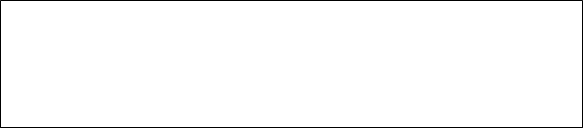 Czy uważają Państwo, że należy wprowadzić ograniczenia zawartości TCS w produktach żywnościowych opatrzonych oświadczeniami żywieniowymi i zdrowotnymi? Gdyby wprowadzono limity dotyczące zawartości TCS w produktach żywnościowych opatrzonych oświadczeniami żywieniowymi i zdrowotnymi, czy musieliby Państwo w celu dostosowania swoich produktów do tych ograniczeń podjąć którekolwiek z poniższych działań?Jakie byłyby przybliżone koszty lub straty wynikające z wszelkich działań, jakie musieliby Państwo podjąć? Proszę wskazać rodzaj kosztów/strat, szacowaną kwotę oraz powody ich wystąpienia.W przypadku gdyby tego rodzaju ograniczenia zostały wprowadzone na poziomie UE, jaki wpływ miałoby to na działalność Państwa firmy pod względem następujących aspektów? Jeżeli mają Państwo jakiekolwiek inne uwagi lub informacje na temat „oświadczeń zdrowotnych dotyczących roślin i ich preparatów oraz ogólnych ram regulacyjnych dla ich stosowania w żywności”, prosimy o przesłanie ich e-mailem (w polu temat „SMEs consultation – Task 2”) na adres:SANTE-CLAIMS-EVALUATION@ec.europa.euDziękujemy za wypełnienie kwestionariusza!ZAŁĄCZNIK: Orientacyjne kody NACEAnkieta jest skierowana do wszystkich podmiotów działających na rynku żywności/pasz w całym łańcuchu dostaw („od pola do stołu”). Wymienione dalej kategorie NACE nie są wyczerpujące, lecz mogą być wskazówką dla respondentów. Należy pamiętać o tym, że ankieta jest skierowana również do producentów materiałów przeznaczonych do kontaktu z żywnością oraz środków ochrony roślin itp. Orientacyjne kody NACE:NACE 10.11: Przetwarzanie i konserwowanie mięsaNACE 10.12: Przetwarzanie i konserwowanie mięsa z drobiuNACE 10.13: Produkcja wyrobów z mięsa, włączając wyroby z mięsa drobiowegoNACE 10.20: Przetwarzanie i konserwowanie ryb, skorupiaków i mięczakówNACE 10.31: Przetwarzanie i konserwowanie ziemniaków NACE 10.32: Produkcja soków z owoców i warzywNACE 10.39: Pozostałe przetwarzanie i konserwowanie owoców i warzywNACE 10.41: Produkcja olejów i pozostałych tłuszczów płynnychNACE 10.42: Produkcja margaryny i podobnych tłuszczów jadalnychNACE 10.51: Przetwórstwo mleka i wyrób serówNACE 10.52: Produkcja lodówNACE 10.61: Wytwarzanie produktów przemiału zbóżNACE 10.62: Wytwarzanie skrobi i wyrobów skrobiowychNACE 10.71: Produkcja pieczywa; produkcja świeżych wyrobów piekarniczych, ciast i ciastekNACE 10.72: Produkcja sucharów i herbatników; produkcja trwałych wyrobów piekarniczych i ciastNACE 10.73: Produkcja makaronów, klusek, kuskusu i podobnych wyrobów mącznych NACE 10.81: Wytwarzanie cukru i wyrobów z cukruNACE 10.82: Produkcja kakao, czekolady i wyrobów cukierniczychNACE 10.83: Przetwórstwo herbaty i kawyNACE 10.84: Produkcja przyprawNACE 10.85: Wytwarzanie gotowych posiłków i dańNACE 10.86: Produkcja artykułów spożywczych homogenizowanych i żywności dietetycznejNACE 10.89: Produkcja pozostałych artykułów spożywczych, gdzie indziej niesklasyfikowana.NACE 11.07: Produkcja napojów bezalkoholowych; produkcja wód mineralnych i pozostałych wód butelkowanychTAKNIEoświadczenia żywieniowe, np. produkt o niskiej zawartości tłuszczu, wysoka zawartość błonnika pokarmowego itp.oświadczenia żywieniowe w formie zdjęć lub obrazów, np. logo w kształcie dziurki od kluczaoświadczenia zdrowotne, np. Witamina D jest potrzebna dla prawidłowego wzrostu i rozwoju kości u dzieci itp.Oleje roślinne i tłuszcze do smarowaniaSeryInne wyroby mleczarskie Płatki śniadaniowe/batony zbożowePozostałe zboża i produkty zbożowe (w tym ziemniaki, korzenie zawierające skrobię)Mięso i produkty mięsneRyby i produkty rybneWarzywa i uzyskane z nich produktyOwoce i uzyskane z nich produktyNapoje (bezalkoholowe), w tym herbata, kawa, napoje gazowane itp.Żywność dla sportowców Inne produkty spożywcze i napoje – jeżeli wybrali Państwo tę kategorię, proszę wskazać jakie:BEBGCZDKDEEEIEELESFRHRITCYLUHUMTNLATPLPTROSISKFISEUKIslandiaLiechtensteinNorwegiaInneLiczba pracownikówProszę zaznaczyćosoba pracująca na własny rachunek1-910-4950-249≥ 250TAKNIERynek krajowyRynek UE/EOGRynki poza UE/EOGPrzybliżona wartość procentowa (w %) łącznej wartości sprzedaży produktów spożywczych opatrzonych oświadczeniami: Proszę zaznaczyćMniej niż 10 %11-25%26-50 %51-75 %76 % lub więcejZwiększonaZmniejszonaBez zmianTłuszczTłuszcze nasyconeCukierSólTakNieNie dotyczy Nie wiemObowiązek podawania informacji o wartości odżywczej na opakowaniu produktu Wszelkie krajowe przepisy/systemy dotyczące zawartości TCS (np. przepisy w sprawie umieszczania informacji żywieniowych z przodu opakowania, reklamy skierowanej do dzieci, zmiany składu produktów, podatków itp.)Wszelkie inicjatywy prywatne lub sektorowe dotyczące zawartości TCS (np. inicjatywy dotyczące umieszczania informacji żywieniowych z przodu opakowania, reklamy skierowanej do dzieci, zmiany składu produktów itp.)Tendencje na rynku / popyt ze strony konsumentów na „zdrowsze” produkty / konkurencja na rynku oferująca „zdrowsze” produktyWszelkie inne zjawiskaPOLE TEKSTOWEPOLE TEKSTOWEPOLE TEKSTOWEPOLE TEKSTOWETakNieNie wiemTłuszczTłuszcze nasyconeCukierSólPrzybliżony odsetek (w %) wartości sprzedaży produktów żywnościowych opatrzonych oświadczeniami żywieniowymi lub zdrowotnymi z potencjalnie wysoką zawartością TCS: Proszę zaznaczyćMniej niż 10 %11-25%26-50 %51-75 %76 % lub więcejNie wiemTAKNIENie wiem / nie mam zdaniaProblemy na rynku krajowym (kraj, w którym firma ma siedzibę) Problemy na innych rynkach w UE (w innych krajach UE)TakNieNie wiemW całej UE (ujednolicone na szczeblu UE)Na poziomie krajowymW odniesieniu do wszystkich kategorii produktówW odniesieniu do specjalnych kategorii produktówPrawdopodobnie takPrawdopodobnie nieNie wiemZmiana zawartości TCS do poziomu nieprzekraczającego limitu, tak aby nadal móc umieszczać oświadczenia na produktach Wycofanie/usunięcie oświadczeń z produktów, w których zawartość TCS przekracza wymagany prógZmiana asortymentu produktówPozytywnyBrak wpływuNegatywnyNie wiemAtrakcyjność produktów z punktu widzenia konsumentaMożliwości handlowePotencjał w zakresie tworzenia nowych produktówZdolność do przestrzegania przepisówInne aspekty działalności firmy 